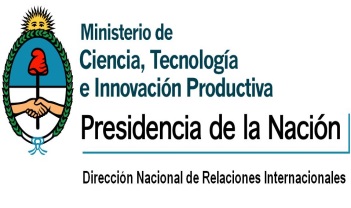 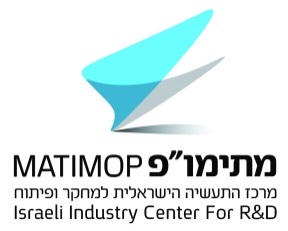 Argentina – Israel Industrial R&D Cooperation Program6th Call for ProposalsDeadline for submission October 24, 2013The Argentina -Israel program for Industrial Research and Development is a bilateral framework operated by both governments to provide active support and funding for collaborative R&D ventures between Argentinean and Israeli companies.The bilateral framework is jointly implemented by MINCyT, The Ministry of Sciences Technology and Innovative Production in Argentina and MATIMOP, Israeli Industry Center for R&D, on behalf of the Office of the Chief Scientist (OCS) in Israel.This Call aims to invite Israeli and Argentinean companies in all industry sectors to draw up a proposal for cooperation in R&D that results in the development of new and technologically innovative products, processes or services of industrial application leading to commercialization in the domestic and/or global markets. 1. Common RequirementsThe criteria to be followed in order to apply to the program call are:a) At least R&D performing companies from the respective countries should express a desire to cooperate in the research and development of a new and technologically innovative product or process.b) The project may involve more than one company from each side; academic /research entities are eligible to join as sub-contractors.c) The solution being developed should be highly innovative with significant commercial potential. The joint industrial R&D project should aim at development of products / processes leading to commercialization in the global market d) The project partners should agree in advance on the IP rights and on the commercialization strategy of the product or process.Note: For the submission phase, only a LOI, a preliminary agreement or draft MoU is required, however the final agreement has to be presented to the funding authorities. e) The project should demonstrate the contribution of the participants from both countriesf) The project must be balanced between participants and significant to both partners. Any partner whose cooperative R&D project is consistent with the aforesaid criteria can apply to the present Call for Proposal in accordance with the national Laws, Rules, Regulations and Procedures in effect.2. EligibilityIn Argentina Eligible applicants will be R&D performing Argentina registered companies* operating in Argentina.*The call is open for any kind of companies, nevertheless, only SMEs companies
may apply for MINCyT funding.(According to Sepyme Res. 24/2001 and the amendments thereof)In IsraelEligible applicants will be R&D performing Israeli registered companies operating in Israel 3. Size of Investments and Matching FundsFunding support will be given to each partner by its own Implementing Organizations (in Argentina and in Israel) in accordance with the National Laws, Rules, Regulations and procedures in effect.The total grant from the Government of Argentina under the Argentina -Israel R&D program financial support is up to 70% of the approved R&D expenditures and up to  $ 800.000 pesos (180.000 USD)The total funding from the Government of Israel via the OCS, under the Argentina-Israel R&D program financial support, will not exceed 50% of the eligible and approved costs of the R&D, in accordance with the national laws and regulations.Submission of the project proposalsThe present Call is launched on Monday, April 22, 2013A two-stage application process will be followed: Phase 1: partnering organization will submit a pre-proposal in the form of a cooperation form demonstrating the technological contribution of the participants from both countries no later than Thursday, October 24, 2013. The pre-proposal form must be signed by the partners from Argentina and from Israel and submitted to MINCYT and MATIMOP within the deadline of the particular call period.Unless approved by both sides' authorities, applications submitted after the deadline of call period will be returned and can be resubmitted by the interested parties in the subsequent call.A Letter of Intent, Preliminary Agreement, or draft MOU between the participants from both countries is required. If the proposal is approved the final agreement has to be presented to the funding authorities. MATIMOP and MINCYT will pre-screen the applications and decide which of the applicants will be invited to submit funding application. Phase 2: proposers of pre-proposals meeting all eligibility criteria for which the Phase 1 pre-screening resulted with a positive recommendation will be invited to submit the complete funding application using the procedures, and according to the rules, applied by MINCYT in Argentina and by OCS in Israel no later than Monday, November 25, 2013. In IsraelThe Israeli partner is required to submit the National Application form in accordance with the OCS regulations, through an online system www.moital.gov.il/madan/tfasim following these guidelines.A signed copy of the Common Application Format is required to be uploaded as well. The application in the prescribed format should be submitted to MATIMOP as well at the coordinates provided at the end of the document.In ArgentinaArgentinean applicants are required to refer the following link for the Argentinean Application Forms and Guidelines: http://www.mincyt.gob.ar/acciones/acciones_detalle.php?Id_accion=735. Evaluation and selection of the projectsMINCyT, The Ministry of Sciences Technology and Innovative Production in Argentina and the OCS/MATIMOP in Israel will carry out an independent evaluation of the joint R&D application and will select the eligible project to be financially supported in accordance with their National Laws and Regulations. The successful projects will be jointly selected by the two implementing organizations based on the project criteria and requirements specified in the application form.6. RepaymentsIn Israel When a project results in sales of a product, service or process, the financial support must be repaid to the respective organizations/agencies from where funding has been availed as per their individual regulations.  In ArgentinaFinancing is provided through non-refundable contributions channeled through the National Agency for Scientific and Technological Promotion. This funding allocation is implemented in the form of payment reimbursement made in accordance with the schedule that is part of the approved project.7. Publication of the ResultsThe Israeli and Argentinian partners whose projects have been selected will be informed of the results and the amount of funding for the successful projects by their respective implementing organizations possibly by first quarter of 2014. 8. Collaboration with the International Finance Corporation (IFC) MATIMOP cooperates with the World Bank Group and in particular with the IFC (www.ifc.org). IFC is the largest global development institution focused exclusively on the private sector and innovative technology companies in focusing in emerging markets in particular. Eligible companies participating in this Program Call, whose projects have been approved, are invited to apply to IFC for fund raising. For additional information about IFC’s financial instruments please contact: 
Ms. Paula Alayo 
Senior Investment Officer, IFC Western Europe 
Tel: +33-1-40-69-33-64 Cell: +33-610-97-66-38 E-mail: palayo@ifc.org 
 
For further information contact: Israel Office Argentina Office Ms. Ilana GrossManager – Latin America DeskMATIMOP – Israeli Industry Center for R&D 
www.matimop.org.ilTel: +972 3 51181184Fax: +972 3 5177655Email: ilana@matimop.org.ilTel-Aviv 61500, Israel 29 Hamered St.(P. O. Box 50364)Mr. Federico M. Georgiadis
Cooperación Internacional con Empresas 
Dirección Nacional de Relaciones Internacionales
Ministerio de Ciencia, Tecnología e Innovación Productiva - MINCyT.
Tel: +54-11-4899-5000 int: 4098
Email : fgeorgiadis@mincyt.gov.arMr. Emiliano Zapata
Cooperación Internacional con Empresas 
Dirección Nacional de Relaciones Internacionales
Ministerio de Ciencia, Tecnología e Innovación Productiva - MINCyT.
Tel: +54-11-4899-5000 int: 4096
Email : ezapata@mincyt.gov.ar 
